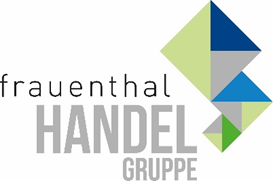 PRESSEINFORMATIONWien, im August 2022 Zum Festhalten gut – Befestigungstechnik von MEFA und Fischer 
Jetzt neuen Katalog bei SHT, ÖAG, Kontinentale holenHier lohnt das Weiterlesen! Denn die richtige Befestigungstechnik erleichtert das Arbeiten. Und wer will das nicht? SHT, ÖAG und die Kontinentale haben daher ihr Sortiment in diesem wichtigen Bereich angepasst. Mit MEFA für Rohrmontagesysteme und Fischer in der Dübeltechnik setzt man auf zwei traditionsreiche deutsche Industriepartner. So geht das Arbeiten gleich leichter von der Hand.Im Programm sind unter anderem: Rohrschellen, Schienenmontagesysteme, Festpunkte, Rohrverbinder, Gleitelemente, Montagezubehör, Kälteschellen, Lüftungssysteme, Beschilderungen, Sprinkler, Produkte aus Edelstahl, ein Industriemontagesystem sowie Dübel für alle relevanten Anwendungsfälle der Haustechnik. Der neue 300 Seiten starke Katalog fasst alle Produkte der Befestigungstechnik übersichtlich zusammen.Für jeden Anwendungsfall gibt es nun die passende Befestigungstechnik im Sortiment. Vieles davon ist auch in den über 75 ISZ Abholmärkten eingelagert. Oft sind es die kleinen Dinge, die das Leben leichter machen. Schlaue Profis setzen daher auf schlaue Befestigungstechnik-Lösungen und sind mit MEFA und Fischer immer auf der sicheren Seite. Sitzt, passt und wackelt ab jetzt NICHT mehr. www.frauenthal-service.at
Frauenthal Handel Gruppe / SHT / ÖAG / Kontinentale / ELEKTROMATERIAL.AT
Mag. Nina Schön
Marketing, Frauenthal Service AG
T: +43 5 07 80 22281
nina.SCHOEN@fts.at